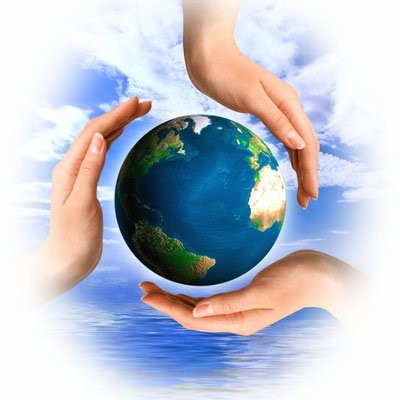 ЧЕЛОВЕК ПРИРОДЕ ДРУГ-                            ПУСТЬ УЗНАЮТ ВСЕ ВОКРУГБережное отношение к природе всегда считалось общечеловеческой ценностью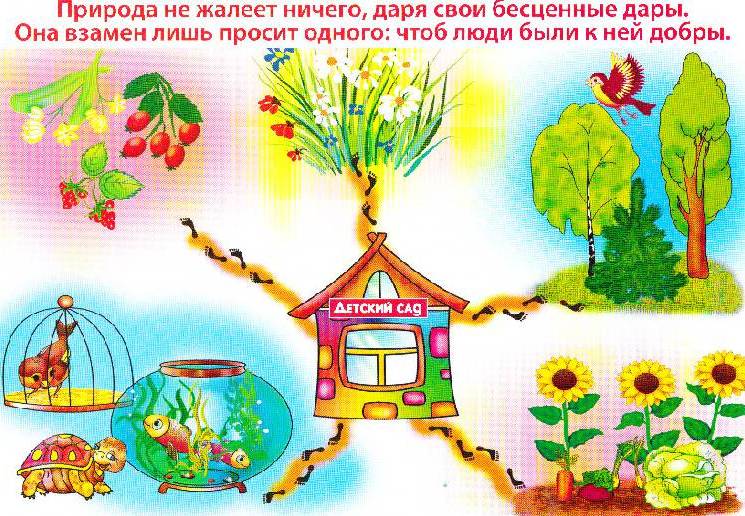 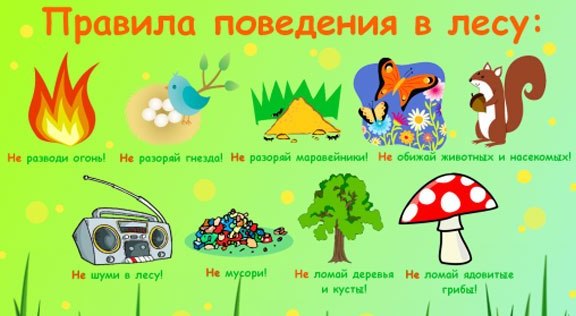 Каждый человек с раннего детства должен соблюдать правила общения с природой, сохранять в чистоте и порядке города и села нашей страны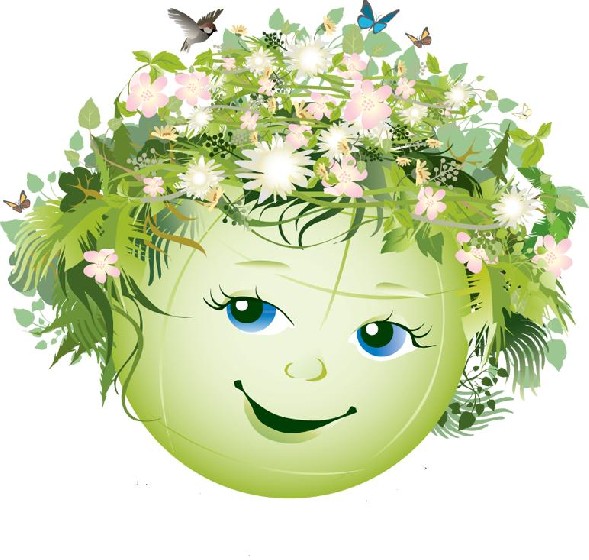 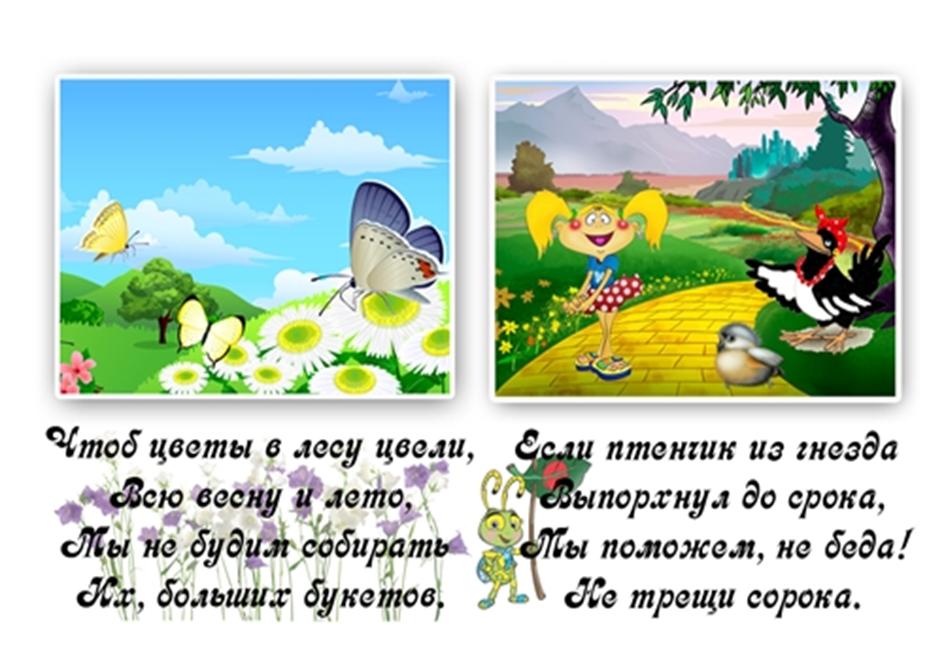 По тому, как общество относится к природе, оценивается уровень его культурыУважаемые мамы и папы, задумайтесь на минуту о значимости природы и попробуйте ответить на следующие вопросы:«Ребенок ломает ветку дерева. Ваши действия»«Ребенок бросил мусор на улице. Ваши действия?»«Ребенок увидел много красивых цветов и бежит их сорвать. Как его остановить, что бы он этого не сделал?»Детей с раннего возраста необходимо знакомить с правилами поведения в природе!!!